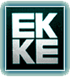 19.10.2016ΔΕΛΤΙΟ ΤΥΠΟΥΕπιστημονική Ημερίδα του Εθνικού Κέντρου Κοινωνικών Ερευνών (ΕΚΚΕ)      με τίτλο:«To διαδίκτυο στην Ελλάδα. WORLD INTERNET PROJECT – Greece»Με την υποστήριξη της Γενικής Γραμματείας Ενημέρωσης και ΕπικοινωνίαςΔευτέρα, 31 Οκτωβρίου 2016Ώρα: 09:15 – 17:00 Γενική Γραμματεία Ενημέρωσης και ΕπικοινωνίαςΑίθουσα Συνεδρίων 
(Φραγκούδη 11 & Αλ. Πάντου, Καλλιθέα)Mε στόχο να δώσει ώθηση στη χάραξη πολιτικής βάσει στοιχείων και αναγνωρίζοντας την ανάγκη για έγκαιρη και αξιόπιστη πληροφόρηση σχετικά με τη χρήση του διαδικτύου στην Ελλάδα, το ΕΚΚΕ πραγματοποίησε έρευνα με κύριο πεδίο μελέτης την καταγραφή της διείσδυσης των επιδράσεων των διαδικτυακών υποδομών στην ελληνική κοινωνία. Η έρευνα ακολουθεί τη μεθοδολογία του World Internet Project (WIP), μιας διεθνούς σύμπραξης 43 χωρών, στην οποία η Ελλάδα συμμετέχει για πρώτη φορά, και διεξάγεται σε διαδοχικούς γύρους. Στην ημερίδα θα παρουσιαστούν τα αποτελέσματα του Α΄ Γύρου της Πανελλαδικής Έρευνας του ΕΚΚΕ.Κύριος στόχος της έρευνας είναι η ανάδειξη κρίσιμων ζητημάτων που σχετίζονται με τη χρήση και τις επιδράσεις του διαδικτύου, το ψηφιακό χάσμα, την πληροφοριακή και ψυχαγωγική του αξία καθώς και η μελέτη παραμέτρων, όπως ο βαθμός ελευθερίας της έκφρασης, η πολιτική επάρκεια, ο βαθμός εξάρτησης, αξιοπιστίας, θυματοποίησης, παραβίασης της ιδιωτικότητας, κ.ά. Η εν λόγω έρευνα εντάσσεται στο πλαίσιο ερευνητικού προγράμματος με τίτλο: «Κοινωνικές επιπτώσεις και δημόσιες πολιτικές στους τομείς της ενέργειας, της βιομηχανίας, του αστικού σχεδιασμού και των υποδομών του διαδικτύου», το οποίο χρηματοδοτείται από τη Γενική Γραμματεία Έρευνας και Τεχνολογίας.Η εναρκτήρια ομιλία θα πραγματοποιηθεί από τον Διευθυντή και Πρόεδρο του ΔΣ του ΕΚΚΕ, Καθηγητή κ. Νίκο Δεμερτζή, η δε κεντρική ομιλία από τον Καθηγητή Jeffrey Cole, Διευθυντή του WIP και του “Center for the Digital Future” που ανήκει στην Annenberg School for Communication and Journalism των Η.Π.Α. Την ημερίδα θα χαιρετίσουν ο Υπουργός Εσωτερικών και Διοικητικής Ανασυγκρότησης κ. Παναγιώτης Κουρουμπλής, ο  Γενικός Γραμματέας Ενημέρωσης και Επικοινωνίας κ. Λευτέρης Κρέτσος και ο Γενικός Γραμματέας Έρευνας και Τεχνολογίας κ. Θωμάς Μαλούτας. Στο επίκεντρο της ημερίδας θα τεθούν ζητήματα πολιτικών που συνδέονται με την κοινωνία της πληροφορίας μέσα από την ελληνική και την ευρωπαϊκή εμπειρία (Α΄ Συνεδρίαση), καθώς και επιπτώσεις του διαδικτύου που αφορούν την κοινωνία και την πολιτική με αφορμή μετρήσεις και ευρήματα της έρευνας (Β΄ Συνεδρίαση). Θα ακολουθήσει συζήτηση στρογγυλής τράπεζας.Επισυνάπτεται η πρόσκληση και το πρόγραμμα της ημερίδας σε ενιαίο αρχείο.Διαβάστε περισσότερες πληροφορίες στον παρακάτω σύνδεσμο: http://www.digitalcenter.org/world-internet-project/